                  Информационный бюллетень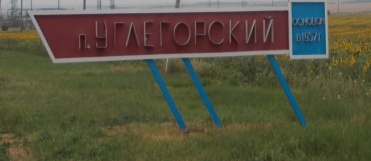             МО «Углегорское сельское поселение»            Вторник, 20 октября 2020 года   № 15                                                                   Официальное средство массовой информации Углегорского сельского поселения «Углегорский вестник» издается на основании Решения Собрания депутатов Углегорского сельского поселения от 18.02.2016г. №  109, Постановления Администрации  Углегорского сельского поселения от 25.02.2016г. №23  Документы, публикуемые в «Углегорском вестнике» соответствуют оригиналам и имеют юридическую силу.РОССИЙСКАЯ ФЕДЕРАЦИЯРОСТОВСКАЯ ОБЛАСТЬТАЦИНСКИЙ РАЙОНМУНИЦИПАЛЬНОЕ ОБРАЗОВАНИЕ«УГЛЕГОРСКОЕ СЕЛЬСКОЕ ПОСЕЛЕНИЕ»________________________________________________________________ПОСТАНОВЛЕНИЕ19  октября  2020 года                       № 92                                    п. УглегорскийО создании Совета по профилактике правонарушений при Администрации Углегорского сельского поселенияВ соответствии с пунктом 28 статьи 33 Устава Углегорского сельского поселения, с целью организации участия населения в решении вопросов обеспечения общественного порядка, профилактики правонарушений на территории   поселения                                     ПОСТАНОВЛЯЮ:      1. Создать на территории Углегорского сельского поселения Совет по профилактике правонарушений.   2.Утвердить положение о Совете по профилактики правонарушений при Администрации Углегорского сельского поселения согласно приложению №1.   3. Утвердить состав Совета по профилактики правонарушений при Администрации Углегорского сельского поселения в составе согласно приложению №2.   4.  Постановление вступает в силу со дня его обнародования.   5. Контроль за исполнением настоящего постановления оставляю за собой.Глава Администрации Углегорского сельского поселения                                          Л.Л. КачуринаПриложение №1 к постановлению Администрации Углегорского сельского поселения     от 19.10.2020 года № 92        ПОЛОЖЕНИЕо Совете по профилактики правонарушений при администрации Углегорского сельского  поселения                                    1. ОБЩИЕ ПОЛОЖЕНИЯ1.1.	Совет по профилактики правонарушений (далее – Совет) создается при Администрации Углегорского сельского поселения в границах поселения. 1.2.	Совет является субъектом системы профилактики правонарушений в муниципальном образовании «Углегорского сельское поселение». Деятельность Совета осуществляется в соответствии с Конституцией Российской Федерации, федеральным и областным законодательством, нормативными правовыми актами Администрации сельского поселения, а также настоящим Положением.1.3.	Совет  в своей деятельности взаимодействует с  отделом по делам семьи и молодежи, образования, культуры  Администрации муниципального района, комиссией по делам несовершеннолетних и защите их прав, административной комиссией муниципального образования, ОМВД России по Тацинскому району и организует свою работу в пределах территории сельского поселения.1.4. Глава Администрации Углегорского сельского поселения   контролирует работу Совета по профилактики.2. ПОРЯДОК СОЗДАНИЯ СОВЕТА  ПО ПРОФИЛАКТИКИ2.1. Совет создается по решению главы Администрации поселения в количестве не более десяти членов на добровольной основе из числа наиболее активного населения, проживающего на территории сельского  поселения. В его состав могут входить представители некоммерческих организаций, предприятий жилищно-коммунального хозяйства, учреждений образования, здравоохранения, культуры и спорта, члены добровольных народных дружин, другие лица, достигшие 18-летнего возраста, способные по своим моральным и деловым качествам выполнять обязанности члена Совета по профилактики.2.2. В состав Совета по профилактики могут быть включены по согласованию участковые уполномоченные полиции, инспекторы по делам несовершеннолетних, другие сотрудники правоохранительных органов.3. ОСНОВНЫЕ ЦЕЛИ СОВЕТА ПО ПРОФИЛАКТИКИ3.1. Создание эффективной системы по профилактики правонарушений.3.2. Укрепление правопорядка и повышение уровня общественной безопасности.4. ОСНОВНЫЕ ЗАДАЧИ СОВЕТА ПО ПРОФИЛАКТИКИ4.1. Организация участия населения в решении вопросов по  профилактики правонарушений на территории Углегорского сельского поселения.4.2. Участие в выявлении и устранении совместно с правоохранительными органами и другими органами системы профилактики правонарушений причин и условий, способствующих совершению правонарушений на территории поселения;4.3. Формирование у населения законопослушного поведения и нетерпимого отношения к правонарушениям;4.4. Содействие органам внутренних дел, Администрации муниципального района, комиссиям, общественным объединениям и другим формированиям, организациям жилищно-коммунального хозяйства, образовательным учреждениям, учреждениям здравоохранения, культуры и спорта расположенным на территории поселения в профилактике правонарушений и укрепления правопорядка, проведении индивидуальной профилактической работы с несовершеннолетними и их родителями.4.5. Организация и проведение мониторинга эффективности принимаемых Советом мер по профилактике правонарушений.4.6. Участие в правовом обучении граждан.5. НАПРАВЛЕНИЕ ДЕЯТЕЛЬНОСТИ СОВЕТА ПО ПРОФИЛАКТИКИСовет по профилактики для выполнения возложенных на него задач осуществляет свою деятельность по следующим направлениям:5.1. Изучение состояния общественного порядка на территории Углегорского сельского поселения.5.2. Разработка и внесение предложений по вопросам усиления охраны общественного порядка и профилактики правонарушений на территории Углегорского сельского поселения.5.3. Участие совместно с работниками полиции, представителями органов системы профилактики безнадзорности и правонарушений среди несовершеннолетних в организации и проведении рейдов, патрулирования, дежурств на соответствующей территории.5.4. Заслушивание руководителей и представителей субъектов системы профилактики о проводимой ими профилактике правонарушений.5.5. Осуществление постоянного взаимодействия с субъектами профилактики правонарушений и населением.5.6. Содействие общественным организациям в работе по выявлению лиц, ведущих антиобщественный образ жизни, в проведении с ними воспитательной работы, оказании этим лицам помощи в социальной адаптации, в трудоустройстве или устройстве на учебу.5.7. Содействие органам внутренних дел в осуществлении индивидуально-воспитательной работы с лицами, состоящими на профилактическом учете, в том числе и в сфере их социальной реабилитации.   5.8. Оказание помощи общественным организациям в борьбе с пьянством и алкоголизмом, участие в проведении мероприятий, связанных с антиалкогольной пропагандой, контролем за соблюдением правил торговли спиртными напитками на территории поселения.5.9. Оказание содействия общественным организациям в работе по борьбе с детской безнадзорностью и беспризорностью, правонарушениями несовершеннолетних, в воспитании детей и подростков.5.10. Воспитательная и профилактическая работа с несовершеннолетними и их родителями.5.11.	Принятие участия в проведении межведомственных профилактических мероприятиях.5.12. Информирование субъектов системы профилактики о выявленных фактах правонарушений.5.13.	Содействие проведению мероприятий по благоустройству, санитарной очистке, обустройству детских, спортивных площадок на территории сельского поселения.5.14. Прием граждан по вопросам своей деятельности.6. КОМПЕТЕНЦИЯ СОВЕТА ПО ПРОФИЛАКТИКИ6.1. Решения Совета по профилактики имеют рекомендательный характер.6.2. Решения Совета по профилактики принимаются путем голосования, простым большинством из числа присутствующих на заседании членов Совета по профилактики.6.3. Решения оформляются в форме протокола. Решения могут направляться в органы и учреждения с рекомендацией выполнения пунктов решения, отнесенных к их компетенции.7. ПОРЯДОК РАБОТЫ СОВЕТА ПО ПРОФИЛАКТИКИОсновной формой работы Совета по профилактики являются заседания. Совет по профилактики вправе проводить выездные заседания (по месту жительства, учебы или работы лиц, приглашаемых на заседание). Деятельность Совета осуществляется на плановой основе. При необходимости, по решению председателя, могут быть проведены внеочередные заседания Совета по профилактики.7.1. В заседаниях Совета по профилактики могут участвовать представители общественных организаций, не входящие в его состав.7.2. Заседания Совета проводятся по мере необходимости, но не реже 1 раза в квартал.7.3. Заседание Совета по профилактики считается правомочным при наличии более половины членов соответствующего состава.7.4. Председатель Совета по профилактики осуществляет руководство деятельностью Совета, дает поручения членам Совета по вопросам, отнесенным к компетенции Совета по профилактики, ведет заседания Совета, подписывает протоколы заседаний, принимает решения, связанные с деятельностью Совета по профилактики.7.5. В отсутствие председателя Совета, по его поручению, заместитель председателя  ведет заседания Совета и подписывает протоколы заседаний, дает поручения в пределах своей компетенции.7.6. Ответственный секретарь Совета осуществляет ведение документации, а также информационно-аналитических материалов по решаемым вопросам в пределах своей компетенции.8. ЗАКЛЮЧИТЕЛЬНЫЕ ПОЛОЖЕНИЯ8.1.	Организационно-техническое обеспечение деятельности Совета по профилактики возлагается на Администрацию Углегорского сельского поселения.8.2.	Совет может быть упразднен постановлением главы Администрации Углегорского сельского поселения.                                                                        Приложение №2 к постановлению Администрации Углегорского сельского поселения     от 19.10.2020 года № 92        СОСТАВСовета по профилактики правонарушений при Администрации Углегорского сельского поселенияКачурина Л.Л.  - глава Администрации Углегорского сельского поселения,  председатель Совета;                                                                Бабич Л.С.   -  специалист 1 категории Администрации Углегорского сельского  поселения, заместитель председателя Совета;            Шагалова Г.А. -  специалист 1 категории Администрации Углегорского сельского  поселения, секретарь Совета; Марышев В.И. -  участковый уполномоченный полиции ОМВД России по Тацинскому району (по согласованию), член Совета;Костина Е.С. - старший инспектор ГО ЧС и ПБ Администрации Углегорского сельского поселения, член Совета;Кучерявая Л.М. – старший инспектор Администрации Углегорского сельского поселения;Астафьева Н.Ю.   - директор МБОУ Углегорской СОШ, член комиссии;Фильцева М.Ю. - заместитель директора по воспитательной работе МБОУ Углегорской СОШ, член комиссии;Курзина Н.Н. - командир народной дружины Углегорского сельского поселения;Учредитель: Администрация муниципального образования «Углегорское сельское поселение».  Главный редактор: глава Администрации Углегорского сельского поселения  Качурина Л.Л.Издатель: Администрация муниципального образования «Углегорское сельское поселение».Вторник  20 октября  2020 г.  № 15Время подписания в печать: 17-00 Тираж: не более 1000 экз. в год.Адрес редакции: п. Углегорский пер. Школьный д.2  «Бесплатно»Ответственный за выпуск: специалист 1 категории Администрации Углегорского сельского поселения Шагалова Г.А.